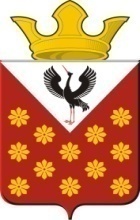 Российская  ФедерацияСвердловская областьБайкаловский районПостановлениеглавы муниципального образованияКраснополянское сельское поселениеот 9 июня 2021 года №73Об установлении мест и способов разведения костров, сжигания мусора, травы, листвы и иных отходов, материалов или изделий на территории Краснополянского сельского поселенияВ соответствии с Федеральными законами от 21 декабря 1994 года N 69-ФЗ "О пожарной безопасности", от 6 октября 2003 года N 131-ФЗ "Об общих принципах организации местного самоуправления в Российской Федерации", Постановлением Правительства Российской Федерации от 16.09.2020 N 1479 "Об утверждении Правил противопожарного режима в Российской Федерации", руководствуясь Уставом Краснополянского сельского поселения, постановляю:1. Установить места и способы разведения костров, сжигания мусора, травы, листвы и иных отходов, материалов или изделий на территории Краснополянского сельского поселения (прилагается).2. Опубликовать настоящее Постановление в Информационном вестнике Краснополянского сельского поселения и разместить на сайте муниципального образования в сети «Интернет» www.krasnopolyanskoe.ru.3. Контроль за выполнением настоящего постановления оставляю за собой.И.о. главы Краснополянского сельского поселения                              А.Б. НуртазиноваПриложениек Постановлению главыКраснополянского сельского поселенияот 9 июня 2021г. №73МЕСТА И СПОСОБЫРАЗВЕДЕНИЯ КОСТРОВ, СЖИГАНИЯ МУСОРА, ТРАВЫ,ЛИСТВЫ И ИНЫХ ОТХОДОВ, МАТЕРИАЛОВ ИЛИ ИЗДЕЛИЙНА ТЕРРИТОРИИ КРАСНОПОЛЯНСКОГО СЕЛЬСКОГО ПОСЕЛЕНИЯ1. Установить, что на землях общего пользования Краснополянского сельского поселения, а также на территориях частных домовладений, расположенных на территориях населенных пунктов Краснополянского сельского поселения, запрещается разводить костры, использовать открытый огонь для приготовления пищи вне специально отведенных и оборудованных для этого мест, а также сжигать мусор, траву, листву и иные отходы, материалы или изделия, кроме мест и способов, установленных в пункте 2 настоящего приложения.2. На территориях, находящихся в собственности, владении или пользовании юридических или физических лиц, разведение костров, сжигание мусора, травы, листвы и иных отходов, материалов или изделий должно осуществляться в специально оборудованных местах в безветренную погоду при условии обеспечения постоянного контроля за горением и с соблюдением следующих требований:- расстояние до ближайших объектов (зданий, сооружений) должно быть не менее 50 метров, от хвойного леса или отдельно растущих хвойных деревьев и молодняка - не менее 100 метров, от лиственного леса или отдельно растущих групп лиственных деревьев - не менее 30 метров;- место использования открытого огня должно быть выполнено в виде котлована (ямы, рва) не менее 0,3 метра глубиной и 1 метра в диаметре или площадки с прочно установленной на ней металлической емкостью (бочка, бак, мангал) или емкостью, выполненной из иных негорючих материалов, исключающих возможность распространения пламени и выпадения сгораемых материалов за пределы очага горения, объемом не более 1 куб. м;- территория вокруг места использования открытого огня должна быть очищена в радиусе 10 метров от сухостойных деревьев, сухой травы, валежника, порубочных остатков, других горючих материалов;- в целях своевременной локализации процесса горения емкость, предназначенная для сжигания мусора, должна использоваться с металлическим листом, размер которого позволяет полностью закрыть указанную емкость сверху;- на месте использования открытого огня обязательно наличие огнетушителя или емкости (бочки) с водой.3. Использование открытого огня запрещается:- при установлении на территории Краснополянского сельского поселения особого противопожарного режима;- при поступлении информации о приближающихся неблагоприятных или опасных для жизнедеятельности людей метеорологических последствиях, связанных с сильными порывами ветра;- в емкости, стенки которой имеют огненный сквозной прогар, механические разрывы (повреждения) и иные отверстия, в том числе технологические, через которые возможно выпадение горючих материалов за пределы очага горения;- на торфяных почвах;- при скорости ветра, превышающей значение 5 метров в секунду, если открытый огонь используется без металлической емкости или емкости, выполненной из иных негорючих материалов, исключающей распространение пламени и выпадение сгораемых материалов за пределы очага горения;- при скорости ветра, превышающей значение 10 метров в секунду.4. В процессе использования открытого огня запрещается:- осуществлять сжигание горючих и легковоспламеняющихся жидкостей (кроме жидкостей, используемых для розжига), взрывоопасных веществ и материалов, а также изделий и иных материалов, выделяющих при горении токсичные и высокотоксичные вещества;- оставлять место очага горения без присмотра до полного прекращения горения (тления);- располагать легковоспламеняющиеся и горючие жидкости, а также горючие материалы вблизи очага горения.После использования открытого огня место очага горения должно быть засыпано землей (песком) или залито водой до полного прекращения горения (тления).